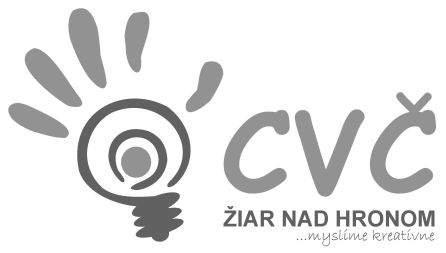 CENTRUM VOĽNÉHO ČASU ŽIAR NAD HRONOMUl. M. R. Štefánika 17, 965 01 Žiar n/HronomVYHODNOTENIE	Centrum voľného času v Žiari nad Hronom ako Infobod o dobrovoľníctve v spolupráci s Centrom dobrovoľníctva Banská Bystrica pod záštitou primátora mesta Žiar nad Hronom dňa 9.11.2018 organizovalo interaktívny workshop: „Viac o dobrovoľníctve  –  viac o živote“.  Worskhopu sa zúčastnilo celkovo 32 osôb. Medzi zúčastnenými boli zástupcovia z rôznych organizácií ako napr.: SČK, Komunitné centrum, ZŠ Ul. M. R. Štefánika, ZŠ Jilemnického ul., SSOŠ pedagogická EBG, SSOŠ technická, Gymnázium M. Rúfusa a pod. Program workshopu bol: dobroapka, dobrokarta, databáza dobrovoľníkov, srdce na dlani, kvíz pre dobrovoľníkov atď.Vypracovala: M. Lancková                                                                                           9.11.2018